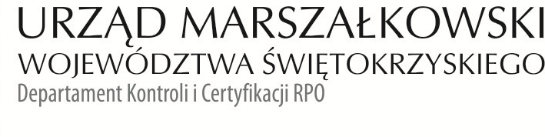 KC-I.432.460.1.2022 	Kielce, dn. 08.11.2022 r.Gmina Zagnańsk ul. Spacerowa 826-050 ZagnańskInformacja Pokontrolna Nr KC-I.432.460.1.2022/JJ-1z kontroli realizacji projektu nr RPSW.06.02.00-26-0007/16 pn.: „Rozwijanie infrastruktury niskoemisyjnej poprzez budowę ścieżek”, realizowanego w ramach Działania 6.2 „Promowanie strategii niskoemisyjnych oraz zrównoważona mobilność miejska – ZIT KOF”, 6 Osi priorytetowej „Rozwój miast” Regionalnego Programu Operacyjnego Województwa Świętokrzyskiego na lata 2014 - 2020, polegającej na weryfikacji dokumentów w zakresie prawidłowości przeprowadzenia właściwych procedur dotyczących udzielania zamówień publicznych, przeprowadzonej 
na dokumentach w siedzibie Instytucji Zarządzającej Regionalnym Programem Operacyjnym Województwa Świętokrzyskiego na lata 2014 – 2020 w dniach od 17.10.2022 r. do 21.10.2022 r.  I. INFORMACJE OGÓLNE:1.Nazwa i adres badanego Beneficjenta:Gmina Zagnańsk ul. Spacerowa 8  26 – 050 Zagnańsk  2.Status prawny Beneficjenta:Wspólnoty samorządoweII. PODSTAWA PRAWNA KONTROLI:	Niniejszą kontrolę przeprowadzono na podstawie art. 23 ust. 1 w związku z art. 22 ust. 4 ustawy 
z dnia 11 lipca 2014 r. o zasadach realizacji programów w zakresie polityki spójności finansowanych w perspektywie finansowej 2014-2020 (Dz.U. z 2020 r., poz. 818 j.t.). III. OBSZAR I CEL KONTROLI:1. Cel kontroli stanowi weryfikacja dokumentów w zakresie prawidłowości przeprowadzenia przez Beneficjenta właściwych procedur dotyczących udzielania zamówień publicznych w ramach realizacji projektu nr RPSW.06.02.00-26-0007/16.2. Weryfikacja obejmuje dokumenty dotyczące udzielania zamówień publicznych związanych
z wydatkami przedstawionymi przez Beneficjenta we wniosku o płatność nr RPSW.06.02.00-26-0007/16-016. 3. Kontrola przeprowadzona została przez Zespół Kontrolny złożony z pracowników Departamentu Kontroli i Certyfikacji RPO Urzędu Marszałkowskiego Województwa Świętokrzyskiego z siedzibą w Kielcach, w składzie:- Pani Joanna Jasik - Główny Specjalista (kierownik Zespołu Kontrolnego),- Pani Katarzyna Karbowniczek-Cebula - Główny Specjalista (członek Zespołu Kontrolnego).IV. USTALENIA SZCZEGÓŁOWE:W wyniku dokonanej w dniach od 17.10.2022 r. do 21.10.2022 r. weryfikacji dokumentów dotyczących zamówień udzielonych w ramach projektu nr RPSW.06.02.00-26-0007/16, przesłanych do Instytucji Zarządzającej Regionalnym Programem Operacyjnym Województwa Świętokrzyskiego na lata 2014 – 2020 przez Beneficjenta za pośrednictwem Centralnego systemu teleinformatycznego SL2014, Zespół Kontrolny ustalił, co następuje:Beneficjent w trybie określonym w art. 275 ust. 1 ustawy z dnia 11.09.2019 r. Prawo zamówień publicznych, (Dz.U. z 2019 poz. 2019) przeprowadził jedno postępowanie o udzielenie zamówienia publicznego oznaczone numerem referencyjnym PZ.271.1.6.2021.PZZ-PZZIS, które zostało opublikowane w dniu 07.05.2021 r., pod numerem 2021/BZP 00048867/01 
w Biuletynie Zamówień Publicznych i dotyczyło wykonania zadania pn. „Rozbudowa drogi powiatowej 0296T – Rozwijanie infrastruktury niskoemisyjnej poprzez budowę ścieżek rowerowych na terenie Gminy Zagnańsk Etap I – Zadanie 2a”, które zostało podzielone 
na 2 części. We wniosku o płatność nr RPSW.06.02.00-26-0007/16-016 Beneficjent rozlicza wydatki związane z umową zawartą w  dniu 22.06.2021 r. nr 7/ZP/2021 pomiędzy Gminą Zagnańsk 
a Albud Sp. z o.o., ul. H. Sienkiewicza 40, 26-067 Strawczyn – część 1. Wartość wynagrodzenia: 3 305 695,31 zł brutto. Termin realizacji przedmiotu umowy: zakończenie całego zakresu robót nastąpi w terminie 12 miesięcy od daty zawarcia umowy.         Do w/w umowy Zamawiający zawarł w dniu 06.06.2022 r. Aneks Nr 7/ZP/2021/AN 1 dotyczący przedłużenia terminu zakończenia całości robót do dnia 30.08.2022 r. W wyniku weryfikacji zamówienia nie stwierdzono uchybień i nieprawidłowości. We wniosku o płatność nr RPSW.06.02.00-26-0007/16-016 nie rozlicza wydatków związanych 
z odbiorem końcowym robót. Postępowanie zostało zweryfikowane przy wykorzystaniu listy sprawdzającej stanowiącej 
dowód nr 1 do Informacji Pokontrolnej.Beneficjent w trybie określonym w art. 39 ustawy z dnia 29.01.2004 r. Prawo zamówień publicznych, (Dz. U. z 2019 r. poz. 1843 ze zm.) przeprowadził jedno postępowanie 
o udzielenie zamówienia publicznego oznaczone numerem referencyjnym PZ.271.1.25.2019.PZZ-PZZIS, które zostało opublikowane w dniu 06.12.2019 r., 
pod numerem 632601-N-2019 w Biuletynie Zamówień Publicznych i dotyczyło wykonania dokumentacji projektowej dla zadania „Rozwijanie infrastruktury niskoemisyjnej 
poprzez budowę ścieżek rowerowych na terenie Gminy Zagnańsk”. Efektem rozstrzygnięcia postepowania było podpisanie w dniu 23.01.2020 r. umowy nr 1/ZP/2020 pomiędzy Gminą Zagnańsk a Specjalistycznym Biurem Inwestycyjno-Inżynierskim PROSTA-PROJEKT Piotrkowice, ul. Kielecka 37, 26-020 Chmielnik. Wartość wynagrodzenia: 477 240,00 zł brutto.  Termin realizacji przedmiotu umowy: do 14.12.2020 r.Do w/w umowy Zamawiający zawarł:- w dniu 14.12.2020 r. Aneks Nr 1/ZP/20202 AN Nr 1 dotyczący przedłużenia terminu zakończenia prac do 31.05.2021 r.,- w dniu 31.05.2021 r. Aneks Nr 1/ZP/2020 AN Nr 2 dotyczący przedłużenia terminu: opracowania dokumentacji projektowo-kosztorysowej wraz z uzyskaniem prawomocnego pozwolenia na budowę dla odcinka wydzielonego zakresu prac w terenie zamkniętym – PKP  do dnia 30.09.2021 r.,opracowania dokumentacji projektowo - kosztorysowej pozostałego zakresu 
prac z uzasadnieniem decyzji Zrid w terminie do dnia 30.06.2021 r.,- w dniu 30.09.2021 r. Aneks Nr 1/ZP/2020 AN 3 dotyczący przedłużenia terminu opracowania dokumentacji projektowo – kosztorysowej wraz z uzyskaniem prawomocnego pozwolenia na budowę dla odcinka wydzielonego zakresu prac w terenie zamkniętym – PKP do dnia 31.12.2021 r.,- w dniu 31.12.2021 r. Aneks Nr 1/ZP/2020/ AN 4 dotyczący przedłużenia terminu opracowania  dokumentacji projektowo-kosztorysowej wraz z uzyskaniem prawomocnego pozwolenia na budowę dla odcinka wydzielonego zakresu prac w terenie zamkniętym – PKP do dnia 29.04.2022 r. - w dniu 29.04.2022 r. Aneks Nr 1/ZP/2020 AN 5 dotyczący przedłużenia terminu opracowania dokumentacji projektowo – kosztorysowej wraz z uzyskaniem prawomocnego pozwolenia 
na budowę dla odcinka wydzielonego zakresu prac w terenie zamkniętym – PKP” do dnia 31.08.2022r.  - w dniu 31.08.2022 r. Aneks Nr 1/ZP/2020/AN 6 dotyczący przedłużenia terminu opracowania dokumentacji projektowo-kosztorysowej wraz z uzyskaniem prawomocnego pozwolenia na budowę dla odcinka wydzielonego zakresu prac w terenie zamkniętym – PKP” do dnia 30.11.2022 r. W wyniku weryfikacji zamówienia nie stwierdzono uchybień i nieprawidłowości. Postępowanie zostało zweryfikowane przy wykorzystaniu listy sprawdzającej stanowiącej 
dowód nr 2 do Informacji Pokontrolnej.V. REKOMENDACJE I ZALECENIA POKONTROLNE:Brak zaleceń i rekomendacji pokontrolnych. 	Niniejsza Informacja Pokontrolna zawiera 4 strony oraz 2 dowody, które dostępne 
są  do wglądu w siedzibie Departamentu Kontroli i Certyfikacji RPO, ul. Wincentego Witosa 86, 
25-561 Kielce.Dokument sporządzono w dwóch jednobrzmiących egzemplarzach, z których jeden zostaje przekazany Beneficjentowi. Drugi egzemplarz oznaczony terminem „do zwrotu” należy odesłać na podany powyżej adres w terminie 14 dni od dnia otrzymania Informacji Pokontrolnej.Jednocześnie informuje się, iż w ciągu 14 dni od dnia otrzymania Informacji Pokontrolnej Beneficjent może zgłaszać do Instytucji Zarządzającej pisemne zastrzeżenia, co do ustaleń w niej zawartych. Zastrzeżenia przekazane po upływie wyznaczonego terminu nie będą uwzględnione.Kierownik Jednostki Kontrolowanej może odmówić podpisania Informacji Pokontrolnej informując na piśmie Instytucję Zarządzającą o przyczynach takiej decyzji.Kontrolujący:      IMIĘ I NAZWISKO: Joanna Jasik   ..………………………….……………. IMIĘ I NAZWISKO: Katarzyna Karbowniczek-Cebula ……………………………………….        		     					Kontrolowany/a 						………………………………..